ΔΗΛΩΣΗ ΥΠΟΨΗΦΙΟΤΗΤΑΣ ΓΙΑ ΤΗΝ ΕΚΛΟΓΗ ΠΡΟΕΔΡΟΥΤΟΥ ΤΜΗΜΑΤΟΣ  Επιστήμης & Τεχνολογίας Τροφίμωνγια το χρονικό διάστημα   έως 31-8-2024Στοιχεία υποψηφίουΟνοματεπώνυμο:									Πατρώνυμο:										Α.Δ.Τ.:										Βαθμίδα:										Τμήμα:	 								 	Ημερομηνία γέννησης:		……/……/……Τηλέφωνο γραφείου/ Κινητό:	 							Email: 									Αξιότιμε κύριε Κοσμήτορα,σας παρακαλώ, δεχθείτε την υποψηφιότητά μου για την θέση του Προέδρου του εν λόγω Τμήματος, για το χρονικό διάστημα έως 31-8-2024. Δηλώνω υπεύθυνα ότι συντρέχουν οι λόγοι της υποψηφιότητας μου σύμφωνα με την σχετική προκήρυξη, τις διατάξεις του άρθρου 32 του Ν.4957/2022 και την κείμενη νομοθεσία.Συνημμένα, καταθέτω:1.Βιογραφικό σημείωμα: α. ναι □    όχι □ (σημειώστε με  √), β. Συναινώ στην ανάρτησή του στην κεντρική ιστοσελίδα του Ιδρύματος  ναι □    όχι □ (σημειώστε με  √)  2.Αντίγραφο δελτίου αστυνομικής ταυτότητας        ΕΛΛΗΝΙΚΗ ΔΗΜΟΚΡΑΤΙΑ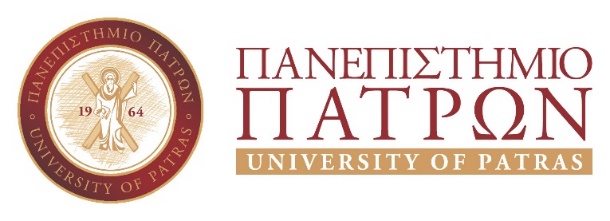                  ΣΧΟΛΗ ΓΕΩΠΟΝΙΚΩΝ ΕΠΙΣΤΗΜΩΝΜεσολόγγι  ……/……./ 2022Ο/Η αιτών/ούσα[υπογραφή]